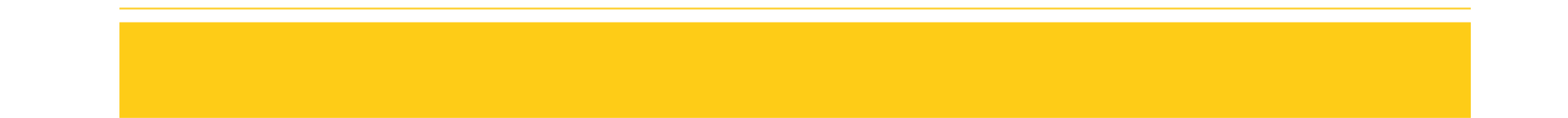 ANEXO I - FICHA DE INSCRIÇÃOFortaleza,	de	de 2023.Assinatura do Representante Legal1. DADOS CADASTRAIS DA ORGANIZAÇÃO DA SOCIEDADE CIVILRazão Social:CNPJ:Endereço Completo:Avenida/Rua/Travessa:Número:	Bairro:Cidade:	CEP:Estado:Telefone:E-mail:DADOS DO RESPONSÁVEL LEGALNome:RG nº:CPF nº:Data de nascimento:Data de nascimento:Data de nascimento:Data de nascimento:Endereço completo:Endereço completo:Endereço completo:Endereço completo:Avenida/Rua/Travessa:Avenida/Rua/Travessa:Avenida/Rua/Travessa:Avenida/Rua/Travessa:Número:Bairro:Bairro:Cidade:CEP:CEP:Estado:Estado:Estado:Estado:Telefone:Telefone:Telefone:Telefone:E-mail:E-mail:E-mail:E-mail:2. DADOS CADASTRAIS DA ENTIDADE ASSOCIADA PARA ATUAÇÃO EM REDE2. DADOS CADASTRAIS DA ENTIDADE ASSOCIADA PARA ATUAÇÃO EM REDE2. DADOS CADASTRAIS DA ENTIDADE ASSOCIADA PARA ATUAÇÃO EM REDE2. DADOS CADASTRAIS DA ENTIDADE ASSOCIADA PARA ATUAÇÃO EM REDEATUAÇÃO EM REDE?(	) SIM(	) NÃO(	) NÃONOME DA ENTIDADE ASSOCIADA:NOME DA ENTIDADE ASSOCIADA:NOME DA ENTIDADE ASSOCIADA:NOME DA ENTIDADE ASSOCIADA:CNPJ:CNPJ:CNPJ:CNPJ:ENDEREÇO:ENDEREÇO:ENDEREÇO:ENDEREÇO:CIDADE/UF:CIDADE/UF:CIDADE/UF:CEP:E-MAIL INSTITUCIONAL:E-MAIL INSTITUCIONAL:E-MAIL INSTITUCIONAL:TELEFONE PARA CONTATO:TELEFONE PARA CONTATO:TELEFONE PARA CONTATO:TELEFONE PARA CONTATO:NOME DO REPRESENTANTE LEGAL:NOME DO REPRESENTANTE LEGAL:NOME DO REPRESENTANTE LEGAL:NOME DO REPRESENTANTE LEGAL:3. APRESENTAÇÃO INSTITUCIONAL3. APRESENTAÇÃO INSTITUCIONAL3. APRESENTAÇÃO INSTITUCIONAL3. APRESENTAÇÃO INSTITUCIONALDeve descrever um breve histórico da Organização da Sociedade Civil, diretrizes gerais, percursos, trabalhos já realizados e resultados obtidos.Deve descrever um breve histórico da Organização da Sociedade Civil, diretrizes gerais, percursos, trabalhos já realizados e resultados obtidos.Deve descrever um breve histórico da Organização da Sociedade Civil, diretrizes gerais, percursos, trabalhos já realizados e resultados obtidos.Deve descrever um breve histórico da Organização da Sociedade Civil, diretrizes gerais, percursos, trabalhos já realizados e resultados obtidos.4. DESCRIÇÃO DA REALIDADE DO OBJETODescrição da situação atual do objeto da parceria, relacionando com as atividades a serem desenvolvidas e as metas pretendidas pelo projeto.5. JUSTIFICATIVAApresentação clara e sucinta dos motivos que levaram à apresentação da proposta e o impacto que se pretende alcançar e outros elementos que justifiquem a relevância da proposta.6. OBJETIVO GERALO que se pretende alcançar em decorrência da execução do objeto do Termo de Colaboração.7. OBJETIVOS ESPECÍFICOSOs objetivos específicos são os meios que serão utilizados para se alcançar o objetivo geral e deve expressar o resultado que se espera, estando relacionados à necessidade do projeto. É o detalhamento do objetivo geral, necessário ao seu alcance.8. METASAs metas quantitativas e qualitativas são as atividades que devem ser planejadas para se alcançar o objetivo geral. Deve haver indicação dos aspectos subjetivos resultantes das ações do projeto.9. DESCRIÇÃO DAS AÇÕESDescrever as ações planejadas para se alcançar o objetivo geral, de forma a detalhar seu início, término, unidade de medida, quantidade e qual o custo, conforme cronograma físico- financeiro apresentado na proposta selecionada.